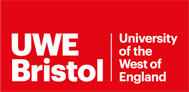 UWE Bristol complaints procedureStage Two submissionYour contact detailsFirst nameLast nameTelephone number(s)Day time telephone numberEvening telephone numberMobile numberAddressPostcodeIf you are a current or former student of UWE Bristol, please provide your:UWE Bristol student numberProgramme of studyYour complaintTell us about your complaintPlease note: there is no word limit in the response text boxes. If you wish to handwrite your response, please continue on a separate sheet of paper.Please give details of your complaint. You can also include any supporting evidence when you submit your complaint.Please outline any steps you have already taken to resolve your complaint at Stage One, including who you contacted and when.Please outline the details of any response(s) you have received.Please explain why you remain dissatisfied.Please describe the outcome you are seeking.Signature. If submitting by post, please sign. You can type your name if submitting by email.By post _______________________________By emailDateSubmit your complaintYou can send your completed form and any supporting evidence to the Student Casework team by email or by post.Email addressstudentcasework@uwe.ac.ukPostal addressStudent CaseworkStudent and Academic ServicesUniversity of the West of EnglandFrenchay CampusColdharbour LaneBristol BS16 1QY